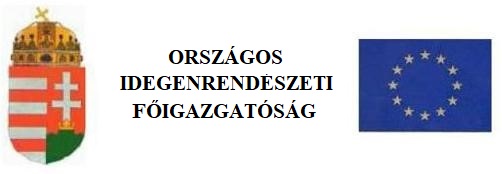 Tartózkodási engedély / letelepedési engedély okmány pótlása iránti kérelem A hatóság tölti ki!Gépi ügyszám: ׀_׀_׀_׀_׀_׀_׀_׀_׀_׀_׀Gépi ügyszám: ׀_׀_׀_׀_׀_׀_׀_׀_׀_׀_׀Gépi ügyszám: ׀_׀_׀_׀_׀_׀_׀_׀_׀_׀_׀Gépi ügyszám: ׀_׀_׀_׀_׀_׀_׀_׀_׀_׀_׀Gépi ügyszám: ׀_׀_׀_׀_׀_׀_׀_׀_׀_׀_׀ Kérelmet átvevő hatóság (kód és név): Kérelem átvételének dátuma:Arcfénykép		              ______ év  ____ hónap  ____ napA kérelem jogalapja: tartózkodási engedély okmány pótlása letelepedési engedély okmány pótlása [A kérelmező (törvényes képviselő) saját kezű aláírás mintája.] [A kérelmező (törvényes képviselő) saját kezű aláírás mintája.] [A kérelmező (törvényes képviselő) saját kezű aláírás mintája.]Kérjük olvashatóan, nyomtatott, latin betűkkel kitölteni!Az aláírásnak teljes terjedelmével a keretvonalon belülre kell esni!Az aláírásnak teljes terjedelmével a keretvonalon belülre kell esni!Az aláírásnak teljes terjedelmével a keretvonalon belülre kell esni!Kérjük olvashatóan, nyomtatott, latin betűkkel kitölteni!Az okmány átvételének helye: A kérelmező az okmány postai úton történő megküldését kéri. A kérelmező az okmányt a kiállító hatóságnál veszi át.Telefonszám:                               E-mail cím:      Az okmány átvételének helye: A kérelmező az okmány postai úton történő megküldését kéri. A kérelmező az okmányt a kiállító hatóságnál veszi át.Telefonszám:                               E-mail cím:      Az okmány átvételének helye: A kérelmező az okmány postai úton történő megküldését kéri. A kérelmező az okmányt a kiállító hatóságnál veszi át.Telefonszám:                               E-mail cím:      Az okmány átvételének helye: A kérelmező az okmány postai úton történő megküldését kéri. A kérelmező az okmányt a kiállító hatóságnál veszi át.Telefonszám:                               E-mail cím:      Az okmány átvételének helye: A kérelmező az okmány postai úton történő megküldését kéri. A kérelmező az okmányt a kiállító hatóságnál veszi át.Telefonszám:                               E-mail cím:      Az okmány átvételének helye: A kérelmező az okmány postai úton történő megküldését kéri. A kérelmező az okmányt a kiállító hatóságnál veszi át.Telefonszám:                               E-mail cím:      I.A kérelmező adataiI.A kérelmező adataiI.A kérelmező adataiI.A kérelmező adataiI.A kérelmező adataiI.A kérelmező adatai 1. Családi neve:  1. Családi neve:      Utóneve(i):     Utóneve(i):2.  Anyja neve:       2.  Anyja neve:        3. Születési ideje:  3. Születési ideje:        év       hónap       nap       év       hónap       nap       év       hónap       nap       év       hónap       nap 4. Családi állapota:  nőtlen/hajadon    házas  elvált    özvegy 4. Családi állapota:  nőtlen/hajadon    házas  elvált    özvegy 5. Útlevelének száma és érvényessége:                                 év       hónap       nap 5. Útlevelének száma és érvényessége:                                 év       hónap       nap 5. Útlevelének száma és érvényessége:                                 év       hónap       nap 5. Útlevelének száma és érvényessége:                                 év       hónap       nap 5. Útlevelének száma és érvényessége:                                 év       hónap       nap 5. Útlevelének száma és érvényessége:                                 év       hónap       nap 6. A pótolandó tartózkodásra jogosító engedély okmány száma és érvényessége:            év       hónap       nap 6. A pótolandó tartózkodásra jogosító engedély okmány száma és érvényessége:            év       hónap       nap 6. A pótolandó tartózkodásra jogosító engedély okmány száma és érvényessége:            év       hónap       nap 6. A pótolandó tartózkodásra jogosító engedély okmány száma és érvényessége:            év       hónap       nap 6. A pótolandó tartózkodásra jogosító engedély okmány száma és érvényessége:            év       hónap       nap 6. A pótolandó tartózkodásra jogosító engedély okmány száma és érvényessége:            év       hónap       nap 7. Szálláshelyének/lakóhelyének pontos címe: 7. Szálláshelyének/lakóhelyének pontos címe: 7. Szálláshelyének/lakóhelyének pontos címe: 7. Szálláshelyének/lakóhelyének pontos címe: Irányítószám:       Irányítószám:       Irányítószám:       Irányítószám:        Helyrajzi szám:        Helyrajzi szám:       Település:       Település:       Település:       Település:       Kerület:       Kerület:       Közterület neve:       Közterület neve:       Közterület neve:       Közterület neve:       Közterület jellege (út, utca, tér stb.):        Közterület jellege (út, utca, tér stb.):        Közterület jellege (út, utca, tér stb.):        Közterület jellege (út, utca, tér stb.):        Közterület jellege (út, utca, tér stb.):        Közterület jellege (út, utca, tér stb.):        Házszám:       Házszám:       Házszám:       Házszám:       Épület:       Lépcsőház:       Lépcsőház:       Emelet:       Emelet:       Ajtó:      II. Családtagra vonatkozó adatokRendelkezik magyar állampolgár családtaggal?  igen     nemRendelkezik EGT állampolgár családtaggal?       igen     nemII. Családtagra vonatkozó adatokRendelkezik magyar állampolgár családtaggal?  igen     nemRendelkezik EGT állampolgár családtaggal?       igen     nemII. Családtagra vonatkozó adatokRendelkezik magyar állampolgár családtaggal?  igen     nemRendelkezik EGT állampolgár családtaggal?       igen     nemII. Családtagra vonatkozó adatokRendelkezik magyar állampolgár családtaggal?  igen     nemRendelkezik EGT állampolgár családtaggal?       igen     nemII. Családtagra vonatkozó adatokRendelkezik magyar állampolgár családtaggal?  igen     nemRendelkezik EGT állampolgár családtaggal?       igen     nemII. Családtagra vonatkozó adatokRendelkezik magyar állampolgár családtaggal?  igen     nemRendelkezik EGT állampolgár családtaggal?       igen     nemMagyarországon élő családtagjának neve:      Születési helye és ideje:                                                   év       hónap       napMagyarországi lakóhelye:      Magyarországon élő családtagjának neve:      Születési helye és ideje:                                                   év       hónap       napMagyarországi lakóhelye:      Magyarországon élő családtagjának neve:      Születési helye és ideje:                                                   év       hónap       napMagyarországi lakóhelye:      Magyarországon élő családtagjának neve:      Születési helye és ideje:                                                   év       hónap       napMagyarországi lakóhelye:      Magyarországon élő családtagjának neve:      Születési helye és ideje:                                                   év       hónap       napMagyarországi lakóhelye:      Magyarországon élő családtagjának neve:      Születési helye és ideje:                                                   év       hónap       napMagyarországi lakóhelye:      III. Bejelentem, hogy a tartózkodásra jogosító engedély okmányom III. Bejelentem, hogy a tartózkodásra jogosító engedély okmányom III. Bejelentem, hogy a tartózkodásra jogosító engedély okmányom III. Bejelentem, hogy a tartózkodásra jogosító engedély okmányom III. Bejelentem, hogy a tartózkodásra jogosító engedély okmányom III. Bejelentem, hogy a tartózkodásra jogosító engedély okmányom  elveszett.  elveszett.  elveszett.  elveszett.  elveszett.  elveszett.  eltulajdonították. eltulajdonították. eltulajdonították. eltulajdonították. eltulajdonították. eltulajdonították. megsemmisült. megsemmisült. megsemmisült. megsemmisült. megsemmisült. megsemmisült. megrongálódott. megrongálódott. megrongálódott. megrongálódott. megrongálódott. megrongálódott.IV. Rendelkezik más Európai Uniós tagországban tartózkodási vagy letelepedési engedéllyel?igennemHa igen,mely tagállamban:      milyen engedéllyel rendelkezik:      okmány száma:      érvényességi ideje:      IV. Rendelkezik más Európai Uniós tagországban tartózkodási vagy letelepedési engedéllyel?igennemHa igen,mely tagállamban:      milyen engedéllyel rendelkezik:      okmány száma:      érvényességi ideje:      IV. Rendelkezik más Európai Uniós tagországban tartózkodási vagy letelepedési engedéllyel?igennemHa igen,mely tagállamban:      milyen engedéllyel rendelkezik:      okmány száma:      érvényességi ideje:      IV. Rendelkezik más Európai Uniós tagországban tartózkodási vagy letelepedési engedéllyel?igennemHa igen,mely tagállamban:      milyen engedéllyel rendelkezik:      okmány száma:      érvényességi ideje:      IV. Rendelkezik más Európai Uniós tagországban tartózkodási vagy letelepedési engedéllyel?igennemHa igen,mely tagállamban:      milyen engedéllyel rendelkezik:      okmány száma:      érvényességi ideje:      IV. Rendelkezik más Európai Uniós tagországban tartózkodási vagy letelepedési engedéllyel?igennemHa igen,mely tagállamban:      milyen engedéllyel rendelkezik:      okmány száma:      érvényességi ideje:       Az esemény részletes leírása: Az esemény részletes leírása: Az esemény részletes leírása: Az esemény részletes leírása: Az esemény részletes leírása: Az esemény részletes leírása: Kelt: ................................................. Kelt: ................................................. Kelt: ................................................. Kelt: ................................................. Kelt: ................................................. Kelt: ................................................. ...................................................................................... ...................................................................................... ...................................................................................... ...................................................................................... ...................................................................................... ...................................................................................... (a kérelmező aláírása) (a kérelmező aláírása) (a kérelmező aláírása) (a kérelmező aláírása) (a kérelmező aláírása) (a kérelmező aláírása)Elektronikus fizetési eszközzel vagy banki befizetés útján történő fizetés tranzakciós száma:      Elektronikus fizetési eszközzel vagy banki befizetés útján történő fizetés tranzakciós száma:      Elektronikus fizetési eszközzel vagy banki befizetés útján történő fizetés tranzakciós száma:      Elektronikus fizetési eszközzel vagy banki befizetés útján történő fizetés tranzakciós száma:      Elektronikus fizetési eszközzel vagy banki befizetés útján történő fizetés tranzakciós száma:      Elektronikus fizetési eszközzel vagy banki befizetés útján történő fizetés tranzakciós száma:      TÁJÉKOZTATÓA kérelemhez mellékelni kell:1 db arcfényképet,a megrongálódott tartózkodásra jogosító engedély okmányt,egyéb dokumentum (pl. feljelentési jegyzőkönyv, hatósági igazolás stb.)Az eljárásért a külön jogszabályban meghatározott mértékű igazgatási szolgáltatási díjat kell fizetni.Ha az elveszettnek hitt okmányt az új okmány kiadása előtt megtalálják, azt a jogosultjának az illetékes regionális igazgatóság visszaadja. Amennyiben az ügyfél megtalálja elveszettnek hitt okmányát az új okmánya átvételét követően, kérjük visszajuttatni az illetékes regionális igazgatóság részéreA hatóság tölti ki!  Az okmány pótlását engedélyezem.  Kelt..........................................                 PH                 ......................................................................................                                                                                                                            (aláírás) A __________________________ számú megrongálódott tartózkodásra jogosító engedélyt bevontam, és a leadott okmányt átvettem. Kelt: .......................................... P. H. ...................................................................................... (az ügyintéző aláírása) A __________________________ számú tartózkodásra jogosító engedélyt átvettem / átadtam. Kelt: ..........................................	......................................................................................	......................................................................................	(a kérelmező aláírása)	(átadó ügyintéző aláírás, pecsét)